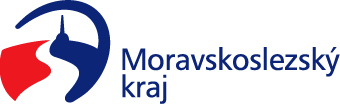 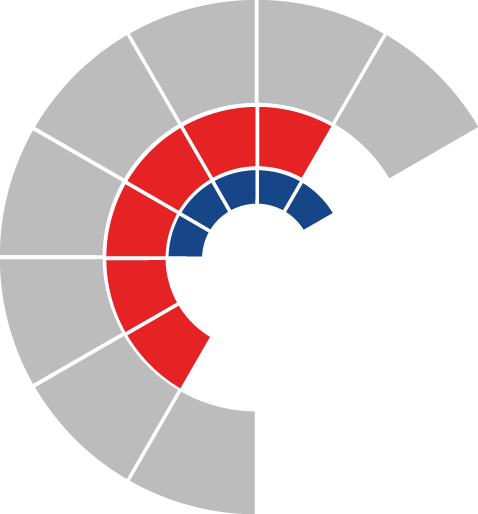 							Výbor sociální zastupitelstva kraje 										 Výpis z usneseníČíslo jednání:	6		Datum konání:	17. 8. 2021Číslo usnesení: 6/55Výbor sociální zastupitelstva krajes o u h l a s ís návrhem Koncepce prevence kriminality Moravskoslezského kraje na období 2022 – 2027do p o r u č u j ezastupitelstvu kraje schválit Koncepci prevence kriminality Moravskoslezského kraje na období 2022 – 2027Za správnost vyhotovení:Mgr. Petra Havláková V Ostravě dne 17. 8. 2021Ing. Jiří Carbolpředseda výboru sociálního